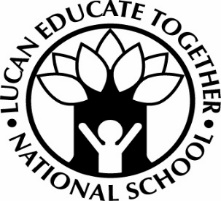                              Lucan educate together national school                   Mount Bellew Way, Willsbrook Road, Lucan, Co Dublin K78 C922 Tel: 01 628 1298APPLICATION FORM for OUTREACH (ASD) CLassesfor 2022/2023 School Year onlyPlease note that a child will only be considered for admission when ALL of the following criteria have been met:The child has a diagnosis of an Autism Spectrum Disorder (this diagnosis being made from a professionally recognised clinical and psychological assessment procedure).AND the child must have a recommendation on their Child Psychological Assessment Report for inclusion in an Outreach unit.The child must be at least 4 years of age on or before 31st May of the relevant school year.Parents/Guardians should note that in accordance with the Education (Admissions to School) Act 2018 and in line with Section 14 of the Lucan Educate Together Admissions Policy that an offer of admission may not be made or may be withdrawn if it is established that information contained in the application is false or misleading.Parents / Guardians are asked to attach a scan / photo of their child’s birth certificate to their application.  Where offers of places are subsequently made on foot of an application parents / guardians will be required to provide an original birth certificate to the school for verification of date of birth.It is the responsibility of the parent/guardian to provide up-to date contact information as detailed above and to advise the school of any changes to these details. The school is not liable for any issues arising where parents/guardians fail to do so.Child’s Name:Male / Female:Male / Female:Male / Female:Date of Birth:PPS No:PPS No:PPS No:Parent/Guardian Name:Parent/Guardian Name:Please indicate which class enrolling for:  Junior InfantsJunior InfantsSenior InfantsSenior InfantsSenior Infants1st Class1st Class1st Class2nd Class Please indicate which class enrolling for:  3rd Class3rd Class4th Class4th Class4th Class5th Class5th Class5th Class6th ClassAddress:Address:Telephone:  Home:Home:Home:Home:Work:Work:Work:Work:Work:Mobile:Mobile:Mobile:Mobile: Email Address:Pre-school Attended: Pre-school Attended: Pre-school Attended: Pre-school Attended: School Attended (if applicable) and class level:School Attended (if applicable) and class level:School Attended (if applicable) and class level:School Attended (if applicable) and class level:School Attended (if applicable) and class level:School Attended (if applicable) and class level:School Attended (if applicable) and class level:Reason for changing school:Reason for changing school:Reason for changing school:Reason for changing school:Reason for changing school:Reason for changing school:Reason for changing school:Reason for changing school:Reason for changing school:Reason for changing school:Reason for changing school:Please note that as part of our enrolment procedure we may contact previous schools / pre-schools.  Please note that as part of our enrolment procedure we may contact previous schools / pre-schools.  Please note that as part of our enrolment procedure we may contact previous schools / pre-schools.  Please note that as part of our enrolment procedure we may contact previous schools / pre-schools.  Please note that as part of our enrolment procedure we may contact previous schools / pre-schools.  Please note that as part of our enrolment procedure we may contact previous schools / pre-schools.  Please note that as part of our enrolment procedure we may contact previous schools / pre-schools.  Please note that as part of our enrolment procedure we may contact previous schools / pre-schools.  Please note that as part of our enrolment procedure we may contact previous schools / pre-schools.  Please note that as part of our enrolment procedure we may contact previous schools / pre-schools.  Please note that as part of our enrolment procedure we may contact previous schools / pre-schools.  Does your child have any other identified additional needs?Does your child have any other identified additional needs?Does your child have any other identified additional needs?Does your child have any other identified additional needs?Does your child have any other identified additional needs?Does your child have any other identified additional needs?Yes / NoYes / NoYes / NoIf yes, please indicate below if you have any of the following reports available:If yes, please indicate below if you have any of the following reports available:If yes, please indicate below if you have any of the following reports available:If yes, please indicate below if you have any of the following reports available:If yes, please indicate below if you have any of the following reports available:If yes, please indicate below if you have any of the following reports available:If yes, please indicate below if you have any of the following reports available:If yes, please indicate below if you have any of the following reports available:If yes, please indicate below if you have any of the following reports available:If yes, please indicate below if you have any of the following reports available:If yes, please indicate below if you have any of the following reports available:Speech & Language ReportSpeech & Language ReportOccupational Therapy ReportOccupational Therapy ReportOccupational Therapy ReportOccupational Therapy ReportAny other Reports available – please provide details:Any other Reports available – please provide details:Any other Reports available – please provide details:Any other Reports available – please provide details:Please attach a copy of the Psychological Report and any other Reports available (including a report from your child’s pre-school / school).Please attach a copy of the Psychological Report and any other Reports available (including a report from your child’s pre-school / school).Please attach a copy of the Psychological Report and any other Reports available (including a report from your child’s pre-school / school).Please attach a copy of the Psychological Report and any other Reports available (including a report from your child’s pre-school / school).Please attach a copy of the Psychological Report and any other Reports available (including a report from your child’s pre-school / school).Please attach a copy of the Psychological Report and any other Reports available (including a report from your child’s pre-school / school).Please attach a copy of the Psychological Report and any other Reports available (including a report from your child’s pre-school / school).Please attach a copy of the Psychological Report and any other Reports available (including a report from your child’s pre-school / school).Please attach a copy of the Psychological Report and any other Reports available (including a report from your child’s pre-school / school).Please attach a copy of the Psychological Report and any other Reports available (including a report from your child’s pre-school / school).Please attach a copy of the Psychological Report and any other Reports available (including a report from your child’s pre-school / school).Does your child have a sibling already attending Lucan Educate Together? Does your child have a sibling already attending Lucan Educate Together? Does your child have a sibling already attending Lucan Educate Together? Does your child have a sibling already attending Lucan Educate Together? Does your child have a sibling already attending Lucan Educate Together? If yes, sibling’s name:Sibling’s current Class:Sibling’s current Class:Sibling’s current Class:Sibling’s current Class:Sibling’s current Class:Does your child speak and understand English?Does your child speak and understand English?Does your child speak and understand English?Does your child speak and understand English?Does your child speak and understand English?Does your child speak and understand English?Does your child speak and understand English?Yes / NoYes / NoYes / NoHave you read and do you accept the Admissions Policy for Lucan Educate Together?Have you read and do you accept the Admissions Policy for Lucan Educate Together?Have you read and do you accept the Admissions Policy for Lucan Educate Together?Have you read and do you accept the Admissions Policy for Lucan Educate Together?Have you read and do you accept the Admissions Policy for Lucan Educate Together?Have you read and do you accept the Admissions Policy for Lucan Educate Together?Have you read and do you accept the Admissions Policy for Lucan Educate Together?Yes /NoYes /NoYes /NoCompleted by (Name of Parent/Guardian):Completed by (Name of Parent/Guardian):Completed by (Name of Parent/Guardian):Date:Date:Date: